Dĺžka – jednotky, meradlo (fyzika 6.B)Dĺžka – je fyzikálna veličina, označujeme ju d základnou jednotkou je meter, označenie modvodené jednotky: km, dm, cm, mmna meranie dĺžky používame meter ďalšie dĺžkové meradlá – posuvné meradlo, pásmo, krajčírsky meter, murársky meter, pravítka, ...Prevody jednotiek:1 km = 1000 m	1 m = 10 dm		1 mm = 0,1 cm1 m = 100 cm		1 mm = 0,01 dm1 m = 1000 mm	1 mm = 0,001 mPostup pri meraní:       Pred meraním zistíme  v akých jednotkách je meradlo, rozsah, 1 dielik, odchýlku meraniazvolíme vhodné meradlo s vhodnou stupnicoumeradlo prikladáme pozdĺž strany telesa, ktorej dĺžku meriamena stupnicu pozeráme kolmo, odčítame dĺžku telesa 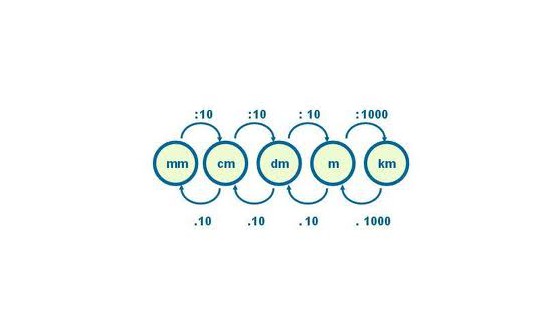 Úloha:0,128 m =                     mm				15 m = 		km4,05 m =                        cm				2,3 m = 		dm9 dm =                          m				120 mm = 		dm30,6 mm =                    cm				7 mm =		m0,0564 km =                  m				0,3 cm =		mm1,07 km =                       cm				800 mm =		km3067 mm =                       m				55 dm = 		km